PROJETO INTERDICIPLINAR DE CURSO - PICRELATÓRIO FINALVARGINHA201X1. PROJETO INTERDISCLINAR DE CURSO O Projeto Interdisciplinar de Curso – PIC tem como objetivo construir pontes relacionais entre docentes, discentes, comunidade e empresas, possibilitando a realização de um trabalho que proporcione a integração da teoria e prática profissional. A proposta interdisciplinar pressupõe a inter-relação entre conhecimentos. Nesta abordagem os conteúdos disciplinares precisam estar alinhados e inter-relacionados para compreender determinada situação ou problema. A metodologia interdisciplinar não é categoria de conhecimento, mas uma possibilidade de ação, que faz a relação do teórico com a prática e vice-versa.A partir da culminância do PIC várias outras ações podem ser realizadas, como trabalhos de campo, visitas técnicas, seminários de natureza interdisciplinar, estudos de caso e outros. 2. DESENVOLVIMENTO DO PROJETO3. ANEXOS(Acrescentar os anexos que julgar necessários. Ex.: convites, panfletos, etc.)Obs.: anexar um trabalho escrito realizado para arquivo.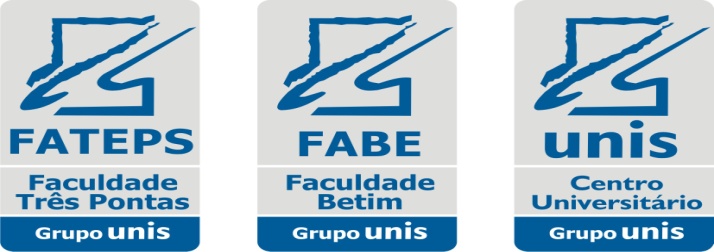 CENTRO UNIVERSITÁRIO DO SUL DE MINAS (UNIS)PROJETO INTERDISCIPLINAR DE CURSO - PIC CENTRO UNIVERSITÁRIO DO SUL DE MINAS (UNIS)PROJETO INTERDISCIPLINAR DE CURSO - PIC CENTRO UNIVERSITÁRIO DO SUL DE MINAS (UNIS)PROJETO INTERDISCIPLINAR DE CURSO - PIC CURSO:CURSO:PERÍODO: ANO:COORDENADOR DO CURSO:COORDENADOR DO CURSO:COORDENADOR DO CURSO:COORDENADOR DO CURSO:PROFESSOR(A) RESPONSÁVEL PELO PIC:PROFESSOR(A) RESPONSÁVEL PELO PIC:PROFESSOR(A) RESPONSÁVEL PELO PIC:PROFESSOR(A) RESPONSÁVEL PELO PIC:BREVE APRESENTAÇÃO DO PROJETOFazer um resumo do projeto. Se não houve mudanças, busque no próprio texto do projeto. RELATO DA ORGANIZAÇÃO DO PICProfessor responsável pelo projeto:Disciplinas e professores que participaram do projeto: (Citar as disciplinas e os respectivos professores que efetivamente participaram do projeto)Número de alunos envolvidos: (Número de alunos da turma)Número de grupos de trabalho: (A turma foi dividida em quantos grupos)Instituições envolvidas: (Ex.: empresas, ONG`s, instituições apoiadoras etc.)Carga horária total do projeto: (Considerar as atividades efetivo-discente que os alunos utilizaram na realização do trabalho) CULMINÂNCIABreve descrição da culminância: (Citar em poucas palavras o que foi realizado na culminância do projeto)ALUNOS E GRUPOS QUE CONCLUIRAM A ATIVIDADE(Lista dos alunos e respectivos grupos que concluíram a atividade. CONCLUSÃO:(Deverá ser feita pelo professor responsável do projeto, em conjunto com o coordenador de curso, que emitirão parecer sobre o resultado geral da atividade, deixando claro se os objetivos propostos foram alcançados ou superados, e se houve alguma ocorrência importante que precisa ser destacada).FOTOS:FOTOS: